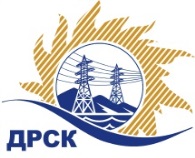 Акционерное Общество«Дальневосточная распределительная сетевая  компания»ПРОТОКОЛ № 72/УТПиР-РЗакупочной комиссии по рассмотрению заявок по открытому электронному запросу предложений на право заключения договора: Реконструкция ПС 35/10 кВ Южная, филиал "АЭС"закупка № 188 раздел 2.2.1.  ГКПЗ 2016ПРИСУТСТВОВАЛИ:  члены постоянно действующей Закупочной комиссии ОАО «ДРСК»  2-го уровня.ВОПРОСЫ, ВЫНОСИМЫЕ НА РАССМОТРЕНИЕ ЗАКУПОЧНОЙ КОМИССИИ: О  рассмотрении результатов оценки заявок Участников.Об отклонении заявки участника закупки ООО «Энергострой»О признании заявок соответствующими условиям Документации о закупке.О предварительной ранжировке заявок.О проведении переторжкиРЕШИЛИ:По вопросу № 1:Признать объем полученной информации достаточным для принятия решения.Утвердить цены, полученные на процедуре вскрытия конвертов с заявками участников открытого запроса предложений.По вопросу № 2	Отклонить заявку Участника ООО «Энергострой» г. Благовещенск, с. Белогорье, ул. Призейская, д. 4  от дальнейшего рассмотрения, на основании п. 2.8.2.5. «в» Документации о закупке: По вопросу № 3	Признать заявки ООО ЭК «Светотехника» г. Благовещенск, ул. Артиллерийская, 116, ООО ФСК «Энергосоюз» г. Благовещенск, ул. Нагорная 19, а/я 18, АО «ДЭТК»  г.Хабаровск, ул. Промышленная, 8, ООО «Строительный Рубикон» г. Владивосток, ул. Гризодубовой, 31, ООО НПО «Сибэлектрощит» г. Омск, пр. Мира, 6 соответствующими условиям Документации о закупке и принять их к дальнейшему рассмотрению.По вопросу № 4Утвердить предварительную ранжировку предложений Участников:По вопросу № 5:Провести переторжку. Допустить к участию в переторжке предложения следующих участников: ООО ЭК «Светотехника» г. Благовещенск, ул. Артиллерийская, 116, ООО ФСК «Энергосоюз» г. Благовещенск, ул. Нагорная 19, а/я 18, АО «ДЭТК»  г.Хабаровск, ул. Промышленная, 8, ООО «Строительный Рубикон» г. Владивосток, ул. Гризодубовой, 31, ООО НПО «Сибэлектрощит» г. Омск, пр. Мира, 6.  Определить форму переторжки: заочная.Назначить переторжку на 18.01.2016 в 15:00 час. (благовещенского времени).Место проведения переторжки: ЭТП b2b-energoОтветственному секретарю Закупочной комиссии уведомить участников, приглашенных к участию в переторжке, о принятом комиссией решенииисполнитель Коврижкина Е.Ю.Тел. 397208г. Благовещенск«15» января 2016№Наименование участника и его адресПредмет и общая цена заявки на участие в закупке1ООО «Энергострой»г. Благовещенск, с. Белогорье, ул. Призейская, д. 4Цена: 17 100 157,00  руб. без учета НДС (20 178 185,26  руб. с учетом НДС). 2АО «ДЭТК» г.Хабаровск, ул. Промышленная, 8Цена: 17 136 559,41  руб. без учета НДС (20 221 140,10 руб. с учетом НДС). 3ООО «Строительный Рубикон»г. Владивосток, ул. Гризодубовой, 31Цена: 17 243 850,45  руб. без учета НДС (20 347 743,53  руб. с учетом НДС). 4ООО ФСК «Энергосоюз»г. Благовещенск, ул. Нагорная 19, а/я 18Цена: 17 786 953,00  руб. без учета НДС (20 988 604,54  руб. с учетом НДС). 5ООО НПО «Сибэлектрощит»г. Омск, пр. Мира, 69Цена: 17 787 118,64  руб. без учета НДС (20 988 799,99  руб. с учетом НДС). 6ООО ЭК «Светотехника»г. Благовещенск, ул. Артиллерийская, 116Цена: 18 143 156,00  руб. без учета НДС (21 408 924,08 руб. с учетом НДС). Основания для отклоненияУчастник не представил документов, требуемых в соответствии с условиями Документации о закупке, а именно: справка из ИФНС об отсутствии задолженности по налогам и сборам за последний отчетный год (код по КНД 1120101) (п.2.5.4.1 «д» ДЗ), копии бухгалтерской (финансовой) отчетности за последние 3 года (п. 2.5.4.1. «е» ДЗ) – дозапрос к участнику проводился к назначенному времени документ не были представленыУчастник  не представил подтверждающие документы о наличии машин и механизмов в соответствии с требованиями п. 6.3.1. ТЗ - дозапрос к участнику проводился к назначенному времени документ не были представленыУчастник  не представил копии протоколов аттестации (удостоверений) об обучении и аттестации согласно требованиям промышленной безопасности (п. 4.2.14 пп.п 6 ДЗ и п. 6.3.1. ТЗ)    - дозапрос к участнику проводился к назначенному времени документ не были представленыМесто в предварительной ранжировкеНаименование участника и его адресЦена предложения на участие в закупке без НДС, руб.Балл по неценовой предпочтительности1 местоООО ФСК «Энергосоюз»г. Благовещенск, ул. Нагорная 19, а/я 1817 786 953,00 3,002 местоООО НПО «Сибэлектрощит»г. Омск, пр. Мира, 6917 787 118,64 3,003 местоАО «ДЭТК» г.Хабаровск, ул. Промышленная, 817 136 559,41 2,554 местоООО ЭК «Светотехника»г. Благовещенск, ул. Артиллерийская, 11618 143 156,00 2,105 местоООО «Строительный Рубикон»г. Владивосток, ул. Гризодубовой, 3117 243 850,45 1,65Ответственный секретарь Закупочной комиссии  2 уровня АО «ДРСК»____________________М.Г. Елисеева